Example Role Outline: Welcomer/Steward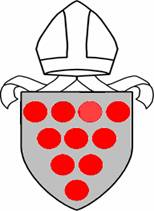 The Church takes the safety of everyone within the church very seriously and expects that everyone will work within the Church safeguarding policy. In particular, the Church expects anyone who becomes aware of a safeguarding risk or of actual abuse, to immediately raise this with your Parish Safeguarding Officer or the Diocesan Safeguarding Adviser (DSA) or Assistant DSAs. Those who work with children, young people and/or adults who are vulnerable should have a commitment to: Treat individuals with respect Recognise and respect their abilities and potential for development Working in ways that meet and develop the personal, spiritual, social and pastoral needs Promote their rights to make their own decisions and choices, unless it is unsafe Ensure their welfare and safety The promotion of social justice, social responsibility and respect for others Confidentiality, never passing on personal information, except to the person you are responsible to, unless there are safeguarding issues of concern which must always be reported to the person named above or to the Police or Social Services in an emergency. The purpose of this position is to provide the ministry of hospitality to both members as well as visitors coming to worship and at any external events. When we connect our hospitality with our story of being welcomed and embraced through the grace and love of Christ, it becomes more than just a technique. Hospitality embraces people with God’s heart of love, creating a warm and welcoming space where people feel at home, where strangers become friends and family. Welcomers are often one of the first people someone new to our church may meet. It’s important then to come with a positive attitude and provide a smile and warm welcome to all those who arrive for worship and events as well as simply visiting.RoleWelcome/StewardResponsible toChurch Wardens/ClergyKey Responsibilities of the Role (tasks to be undertaken)Key Responsibilities of the Role (tasks to be undertaken)CONSIDER IF THE WORKER IS SUPERVISED IN THEIR WORK OR UNSUPERVISED (SUPERVISES OTHERS)CONSIDER IF THE WORKER IS SUPERVISED IN THEIR WORK OR UNSUPERVISED (SUPERVISES OTHERS)CONSIDER FREQUENCY OF WORKING, SECURITY, PERSONAL SAFETY, HANDLING MONEY CONSIDER FREQUENCY OF WORKING, SECURITY, PERSONAL SAFETY, HANDLING MONEY The role is eligible for a criminal record (DBS) check which is renewable every three years (insert yes / no)Level of criminal record (DBS) check which is required for this role